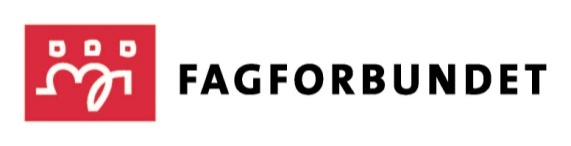 ÅRSMØTEINNKALLINGFagforbundet Helse Førde, avd.747.Måndag 30. januar 2023	Årsmøtet startar: 	kl.18:00Stad: 			Thon Jølster Hotell, SkeiFør årsmøte vert det informasjon frå tur til Palestina v/FTV Randi Aven.Helsing til årsmøte ved nestleiar Kari Daltveit, Fagforbundet Vestland.Sakliste:OpningKonstituering ÅrsmeldingHandlingsplan Rekneskap Revisjonsmelding Innkomne sakerEndringar av lokalt stipend.Løyvingar: Krisesenteret Sogn og FjordaneNorsk FolkehjelpBudsjettVal etter vedtekteneDet blir utdeling av nåler til jubilantar som har vore medlem i LO i 40 år eller 25 år i Fagforbundet.    Alle er hjarteleg velkommen, men dei som ynskjer middag må melde seg på innan 20. januar. Påmelding til: 	Leiar, Sølvi Anne BirkelandMob.nr:		90 13 45 47E-post: 		avd747.leder@fagforening.fagforbundet.noVel møtt!-  Styret Fagforbundet Helse Førde -